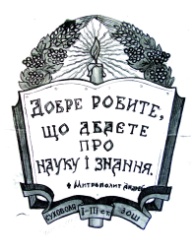 СУХОВІЛЬСЬКИЙ ЛІЦЕЙ  ЗИМНОВОДІВСЬКОЇ  СІЛЬСЬКОЇ РАДИ81513, Львівська область  Львівський  район с. Суховоля вул. Шкільна, 1а тел.295-06-84, 295-06-88 E-mail: dyrectorshkoly@gmail.comДодаток до наказу № 17АГ від 22.01.2024 року ПРАВИЛА ПРИЙОМУ ДО 1 КЛАСУ 2024-2025 Н.Р.Які нормативні документи регулюють вступ до 1 класу?Порядок зарахування, відрахування та переведення учнів до державних та комунальних закладів освіти для здобуття повної загальної середньої освіти, затвердженим наказом Міністерства освіти i науки України від 16 квітня 2018 року № 367, зареєстрований в Міністерстві юстиції України 05 травня 2018 р. за № 564/32016.  https://zakon.rada.gov.ua/laws/show/z0564-18.Коли розпочинається прийом документів для вступу дитини до 1 класу на 2024-2025 н.р.?Прийом документів для вступу дитини в перший клас  розпочинається 1 травня 2024 року і буде здійснюватися за графіком, розміщеним на сайті та інформаційному стенді школи.Графік прийому документів:Щодня з 11.00 до 16.00Чи визначена дата закінчення прийому документів для вступу дитини до 1 класу на 2024-2025 н.р.?Дата закінчення  прийому закладами загальної  середньої освіти документів для вступу до 1 класу — 31 травня.Хто подає документи для вступу дитини до 1 класу?Документи подаються одним з батьків дитини (їх законними представниками) особисто до 31 травня.Які необхідні документи для зарахування до 1 класу?Необхідно одному з батьків до 31 травня надати:- заяву про зарахування,- копію свідоцтва про народження дитини та оригінал;- оригінал медичної довідки за формою первинної облікової документації № 086-1/о «Довідка учня загальноосвітнього навчального закладу про результати обов’язкового медичного профілактичного огляду», затвердженою наказом Міністерства охорони здоров’я України від 16 серпня 2010 року № 682, зареєстрованим в Міністерстві юстиції України 10 вересня 2010 року за № 794/18089,-«Карту профілактичних щеплень» за формою № 063/о.- у разі наявності та за бажанням одного з батьків дитини до заяви про зарахування може додаватися оригінал або копія висновку ІРЦ про комплексну (чи повторну) психолого-педагогічну оцінку розвитку дитиниХто має право першочергового зарахування до 1 класу?Першочергово до 1 класу зараховуються діти:-місце проживання яких, чи одного з батьків, на території обслуговування закладу освіти підтверджене документально-які є рідними (усиновленими) братами та/або сестрами дітей, які здобувають освіту у цьому закладі-які є дітьми працівників цього закладу освіти, чи випускниками дошкільного підрозділу цього закладу освіти (у разі його наявності).Яким документом підтверджується належність дитини до категорії осіб з особливими освітніми потребами?Підтвердженням інформації про належність дитини до категорії осіб з особливими освітніми потребами є висновок інклюзивно-ресурсного центру про комплексну оцінку дитини з особливими освітніми потребами (Постанова КМ№ 806 від 19.09.2018). Під час подання заяви надається оригінал відповідного документа.Хто визначає і закріплює за закладами освіти територію їх обслуговування?Згідно з частиною 2 статті 66 Закону України «Про освіту» територію обслуговування за закладами початкової та базової середньої освіти закріплюють районні, міські ради та ради об’єднаних територіальних громад